KAIP SUKURTI GERĄ REKLAMĄ?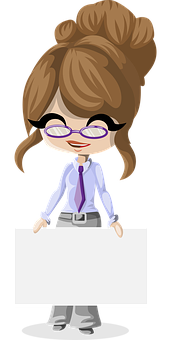 Tikslai:Gerinti bendradarbiavimo įgūdžius,Atskirti faktus ir nuomones reklamose. Išmokti įtikinėjimo įgūdžių.Išmokti reklamuoti įvairius produktus.Išmokti naudotis internetiniais web2.0 įrankiais.Pamokos priemonės:Įvairūs piešimo, kūrybos rinkiniai, stendas, kompiuteriai su interneto prieiga.Eiga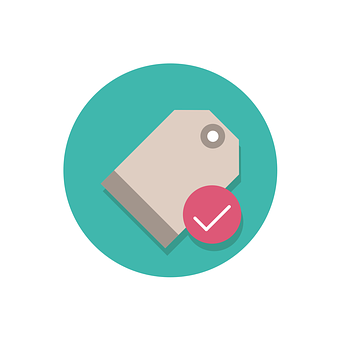 Mokiniai dirba poromis arba grupėmis. Apsisprendžia, kokį produktą reklamuos. Sukuria strategiją produkto reklamai (tikslinės grupės, kainodara, reklamos būdai).Sukuria reklamą pasinaudodami bet kokiais norimais įrankiais (piešimo priemonėmis, kompiuteriais – prezi, kizoa, stupeflix, toondoo pagalba ir t.t.). 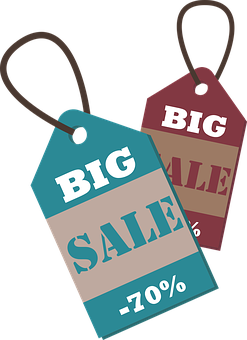 Pristato savo darbus visiems. Kai pristatomos visos reklamos, grupės balsuoja ir išrenka labiausiai patikusias. 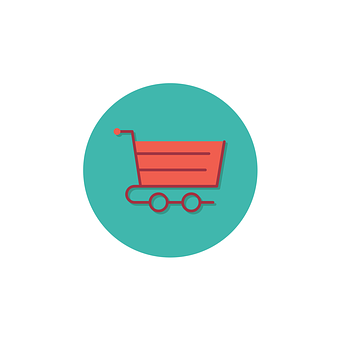 